桐庐农商银行员工招聘报名表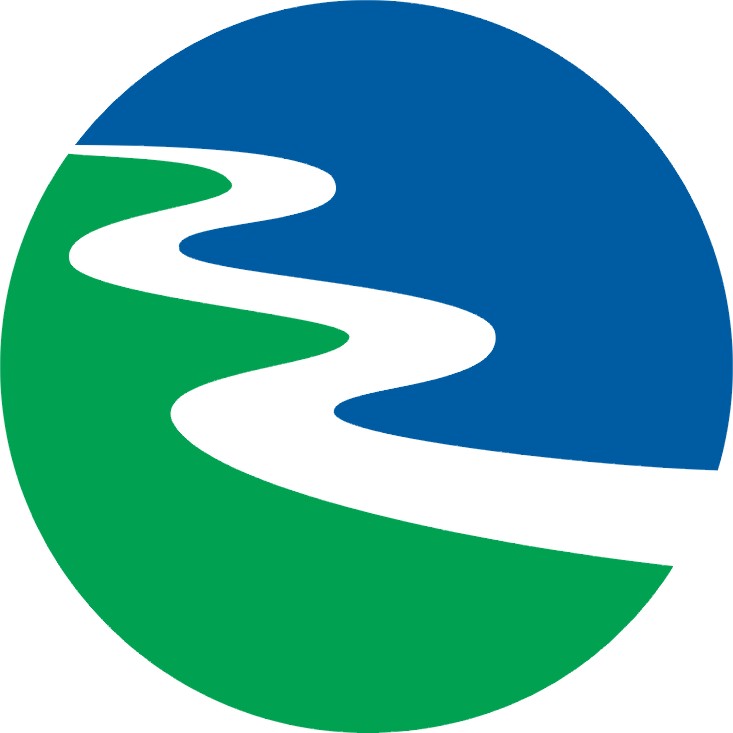 姓名姓名性别性别出生日期出生日期电子照片电子照片电子照片政治面貌政治面貌民族民族籍贯/  出生地籍贯/  出生地电子照片电子照片电子照片婚姻状况婚姻状况健康状况健康状况特长特长电子照片电子照片电子照片身高身高手机号码手机号码固定电话固定电话电子照片电子照片电子照片家庭住址家庭住址邮编邮编电子照片电子照片电子照片身份证号码身份证号码英语水平英语水平电子照片电子照片电子照片相关中高级职业资格证书相关中高级职业资格证书电子照片电子照片电子照片培养方向培养方向□国家统招    □专升本   □其他□国家统招    □专升本   □其他□国家统招    □专升本   □其他□国家统招    □专升本   □其他□国家统招    □专升本   □其他□国家统招    □专升本   □其他□国家统招    □专升本   □其他□国家统招    □专升本   □其他□博士    □硕士    □本科    □其他□博士    □硕士    □本科    □其他□博士    □硕士    □本科    □其他□博士    □硕士    □本科    □其他□博士    □硕士    □本科    □其他□博士    □硕士    □本科    □其他□博士    □硕士    □本科    □其他学习经历(从高中起填写)学习经历(从高中起填写)学历学历在校起止时间在校起止时间在校起止时间所在院校所在院校所在院校所在院校所在院校所在院校专业专业专业学位学习经历(从高中起填写)学习经历(从高中起填写)学习经历(从高中起填写)学习经历(从高中起填写)学习经历(从高中起填写)学习经历(从高中起填写)工作或实习经历工作或实习经历年月至年月年月至年月年月至年月年月至年月年月至年月在何单位、岗位工作或实习在何单位、岗位工作或实习在何单位、岗位工作或实习在何单位、岗位工作或实习在何单位、岗位工作或实习在何单位、岗位工作或实习在何单位、岗位工作或实习在何单位、岗位工作或实习在何单位、岗位工作或实习在何单位、岗位工作或实习工作或实习经历工作或实习经历工作或实习经历工作或实习经历工作或实习经历工作或实习经历获奖情况获奖情况家庭成员及主要社会关系家庭成员及主要社会关系关系姓名姓名姓名出生年月出生年月出生年月工作单位工作单位职务职务职务职务联系电话联系电话家庭成员及主要社会关系家庭成员及主要社会关系家庭成员及主要社会关系家庭成员及主要社会关系家庭成员及主要社会关系家庭成员及主要社会关系家庭成员及主要社会关系家庭成员及主要社会关系是否有近亲属在本行工作？（如有，请写明姓名、部门、和本人关系；如无，须填写“无”）是否有近亲属在本行工作？（如有，请写明姓名、部门、和本人关系；如无，须填写“无”）是否有近亲属在本行工作？（如有，请写明姓名、部门、和本人关系；如无，须填写“无”）是否有近亲属在本行工作？（如有，请写明姓名、部门、和本人关系；如无，须填写“无”）是否有近亲属在本行工作？（如有，请写明姓名、部门、和本人关系；如无，须填写“无”）是否有近亲属在本行工作？（如有，请写明姓名、部门、和本人关系；如无，须填写“无”）是否有近亲属在本行工作？（如有，请写明姓名、部门、和本人关系；如无，须填写“无”）应聘岗位□综合柜员（劳务派遣制）          □科技信息岗     □综合柜员（正式合同制）          □综合柜员（劳务派遣制）          □科技信息岗     □综合柜员（正式合同制）          □综合柜员（劳务派遣制）          □科技信息岗     □综合柜员（正式合同制）          □综合柜员（劳务派遣制）          □科技信息岗     □综合柜员（正式合同制）          □综合柜员（劳务派遣制）          □科技信息岗     □综合柜员（正式合同制）          □综合柜员（劳务派遣制）          □科技信息岗     □综合柜员（正式合同制）          □综合柜员（劳务派遣制）          □科技信息岗     □综合柜员（正式合同制）          □综合柜员（劳务派遣制）          □科技信息岗     □综合柜员（正式合同制）          □综合柜员（劳务派遣制）          □科技信息岗     □综合柜员（正式合同制）          □综合柜员（劳务派遣制）          □科技信息岗     □综合柜员（正式合同制）          □综合柜员（劳务派遣制）          □科技信息岗     □综合柜员（正式合同制）          □综合柜员（劳务派遣制）          □科技信息岗     □综合柜员（正式合同制）          □综合柜员（劳务派遣制）          □科技信息岗     □综合柜员（正式合同制）          □综合柜员（劳务派遣制）          □科技信息岗     □综合柜员（正式合同制）          □综合柜员（劳务派遣制）          □科技信息岗     □综合柜员（正式合同制）          □综合柜员（劳务派遣制）          □科技信息岗     □综合柜员（正式合同制）          应聘人意见本人申明上述各项填写是正确的，如与实际不符所造成的一切后果由其本人自负。签名： 年   月    日本人申明上述各项填写是正确的，如与实际不符所造成的一切后果由其本人自负。签名： 年   月    日本人申明上述各项填写是正确的，如与实际不符所造成的一切后果由其本人自负。签名： 年   月    日本人申明上述各项填写是正确的，如与实际不符所造成的一切后果由其本人自负。签名： 年   月    日本人申明上述各项填写是正确的，如与实际不符所造成的一切后果由其本人自负。签名： 年   月    日本人申明上述各项填写是正确的，如与实际不符所造成的一切后果由其本人自负。签名： 年   月    日本人申明上述各项填写是正确的，如与实际不符所造成的一切后果由其本人自负。签名： 年   月    日本人申明上述各项填写是正确的，如与实际不符所造成的一切后果由其本人自负。签名： 年   月    日本人申明上述各项填写是正确的，如与实际不符所造成的一切后果由其本人自负。签名： 年   月    日本人申明上述各项填写是正确的，如与实际不符所造成的一切后果由其本人自负。签名： 年   月    日本人申明上述各项填写是正确的，如与实际不符所造成的一切后果由其本人自负。签名： 年   月    日本人申明上述各项填写是正确的，如与实际不符所造成的一切后果由其本人自负。签名： 年   月    日本人申明上述各项填写是正确的，如与实际不符所造成的一切后果由其本人自负。签名： 年   月    日本人申明上述各项填写是正确的，如与实际不符所造成的一切后果由其本人自负。签名： 年   月    日本人申明上述各项填写是正确的，如与实际不符所造成的一切后果由其本人自负。签名： 年   月    日本人申明上述各项填写是正确的，如与实际不符所造成的一切后果由其本人自负。签名： 年   月    日你是通过什么途径或平台得知本次招聘？你是通过什么途径或平台得知本次招聘？你是通过什么途径或平台得知本次招聘？你是通过什么途径或平台得知本次招聘？你是通过什么途径或平台得知本次招聘？你是通过什么途径或平台得知本次招聘？你是通过什么途径或平台得知本次招聘？你是通过什么途径或平台得知本次招聘？□我行微信公众号    □我行官网    □桐庐人才网 □亲人朋友推荐      □其他途径（如勾选必填         ）□我行微信公众号    □我行官网    □桐庐人才网 □亲人朋友推荐      □其他途径（如勾选必填         ）□我行微信公众号    □我行官网    □桐庐人才网 □亲人朋友推荐      □其他途径（如勾选必填         ）□我行微信公众号    □我行官网    □桐庐人才网 □亲人朋友推荐      □其他途径（如勾选必填         ）□我行微信公众号    □我行官网    □桐庐人才网 □亲人朋友推荐      □其他途径（如勾选必填         ）□我行微信公众号    □我行官网    □桐庐人才网 □亲人朋友推荐      □其他途径（如勾选必填         ）□我行微信公众号    □我行官网    □桐庐人才网 □亲人朋友推荐      □其他途径（如勾选必填         ）□我行微信公众号    □我行官网    □桐庐人才网 □亲人朋友推荐      □其他途径（如勾选必填         ）□我行微信公众号    □我行官网    □桐庐人才网 □亲人朋友推荐      □其他途径（如勾选必填         ）